Disc Brake Identification Meets ASE Task:  (A5-A-2) P-1  Research applicable vehicle and service information, such as brake system operation, vehicle service history, service precautions, and TSBs.Name _______________________________   Date ___________  Time on Task __________Make/Model/Year _________________   VIN ________________   Evaluation:   4    3    2    1                      _____  1.  Check service information and/or check the vehicle to determine the following      information:	A.  Type of brake system -	___  Disc front brakes/drum rear brakes				            ___  Disc front brakes/disc rear brakes	B.  Type of disc brake caliper (check all that apply) –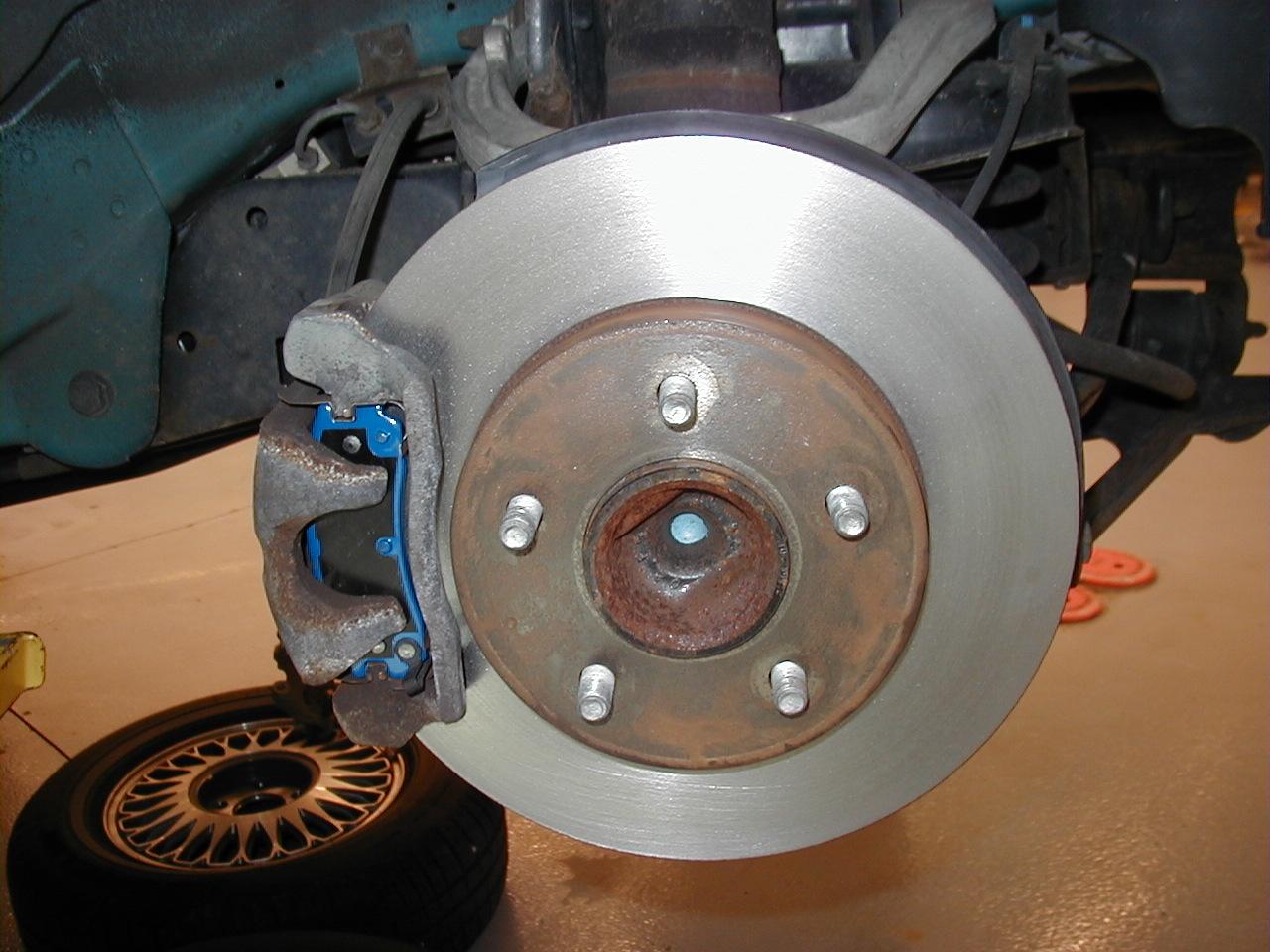 		___  Floating		___  Sliding		___  Fixed						___  Single piston		___  Two pistons		___  Four or six pistons	C.  Type of rotors (check all that apply) 		___  Vented front		___  Vented rear		___  Solid front		___  Solid rear	D.  Location of caliper (forward or      rearward) –		Front calipers = ____________		Rear calipers =  ____________	E.  What sensor or switch is used to turn on the red brake warning light in the      event of hydraulic failure?	___  Brake fluid level sensor	___  Pressure differential switch